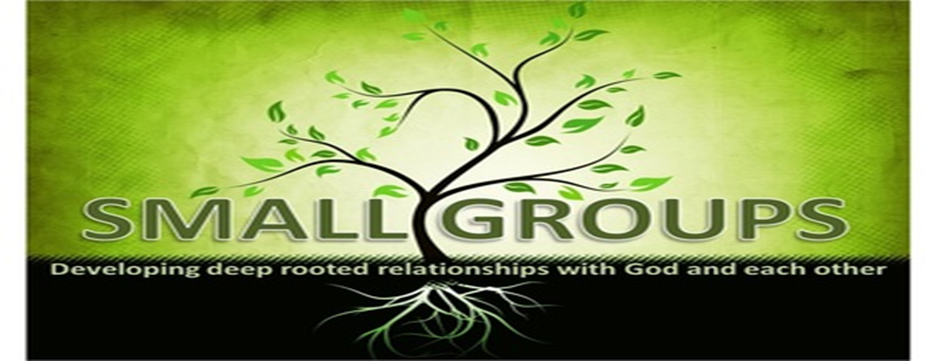 Get Connected!Monday 6:30 Allan & Michelle Bollinger@the home of Charlie & Nancy RockMoyock, NC(757) 692-4839arbollinger@outlook.comMonday 6:30Jeff & Tina VanMeterRotates homesChesapeake, VA(757) 546-1907jtbucki@verizon.netMonday 6:30Dave & Lisa ThompsonMoyock, NC(540) 529-8526lwtdwt@yahoo.comchildren welcomeMonday 6:30Josh & Anna TafferCurrituck, NC(540) 760-3203anna.taffer@gmail.comchildren welcomeMonday 7:00Lee & Emily ChenowethMoyock, NC(757) 754-9727eblake2121@gmail.comchildren welcomeTuesday 6:30Calvin & Sherry CorbittMoyock, NC(252) 267-2365ccorbitt@hrcc7.orgchildren welcomeTuesday 6:30 Cole & Robin Whealton@the home of Rob & Terease McCormickChesapeake, VA(757) 482-3244fishin8831@yahoo.comTuesday 6:30Jamie & Cindy ThomasChesapeake, VA(757) 436-6473cindythomas4@cox.netchildren welcomeTuesday 6:30Chris & Heather Oldaker@the home of John & Katie McDonaldMoyock, NC(757) 892-4585mcdkat7@yahoo.comchildren welcome- (mostly 10-15 year olds are in this group)Wednesday 6:30Melvin & Debbie Evans@HRCC- Classroom across from church office(252) 339-9152debbieandmelvin@yahoo.comAge 3 - 12th grade can attend Awana (Registration  Fee Required) or YouthThursday 6:30Ladies OnlyRobin JanosoChesapeake, VA(757) 235-2120robinjanoso2435@gmail.comFriday 7:00Jacki BlairGreat Bridge, VA(757) 572-4740jblair5290@gmail.comchildren welcome